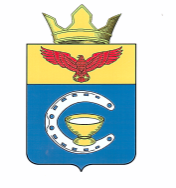 ВОЛГОГРАДСКАЯ ОБЛАСТЬПАЛЛАСОВКИЙ МУНИЦИПАЛЬНЫЙ РАЙОНАДМИНИСТРАЦИЯ САВИНСКОГО  СЕЛЬСКОГО ПОСЕЛЕНИЯПОСТАНОВЛЕНИЕ«10» января 2017 года                           с. Савинка                                         № 3О внесении изменений и дополнений впостановление администрацииСавинского  сельского поселения№ 52 от 04 июня 2015 года  «Об утверждении Административного регламентапредоставления муниципальной услуги «Прекращениеправа аренды на земельные участки, находящиеся в муниципальной собственности, или земельныеучастки, государственная собственность на которыене разграничена» (в редакции постановления № 153 от 24 декабря 2015 года)           С целью приведения законодательства Савинского  сельского поселения в соответствии с действующим законодательством, руководствуясь статьей 7 Федерального закона от 06 октября 2003 года № 131-ФЗ «Об общих принципах организации местного самоуправления в Российской Федерации», администрация Савинского  сельского поселенияПОСТАНОВЛЯЕТ:        1.Внести изменения и дополнения в постановление администрации Савинского  сельского поселения № 52 от 04 июня 2015 года  «Об утверждении Административного регламента предоставления муниципальной услуги «Прекращение права аренды на земельные участки, находящиеся в муниципальной собственности, или земельные участки, государственная собственность на которые не разграничена» (в редакции постановления № 153 от 24 декабря 2015 года) (далее- постановление).          1.1В названии Постановления, пункте 1 Постановления, слова «, или государственная собственность на которые не разграничена» - исключить.        1.2В названии Регламента, по тексту Регламента слова «, или государственная собственность на которые не разграничена» – исключить.        2. Контроль за исполнением настоящего постановления, оставляю за собой.         3.Настоящее постановление вступает в силу с момента официального опубликования (обнародования).Глава Савинского                                                                         А.А. Перченко сельского поселения                                                     Рег. № 3/2017г.    